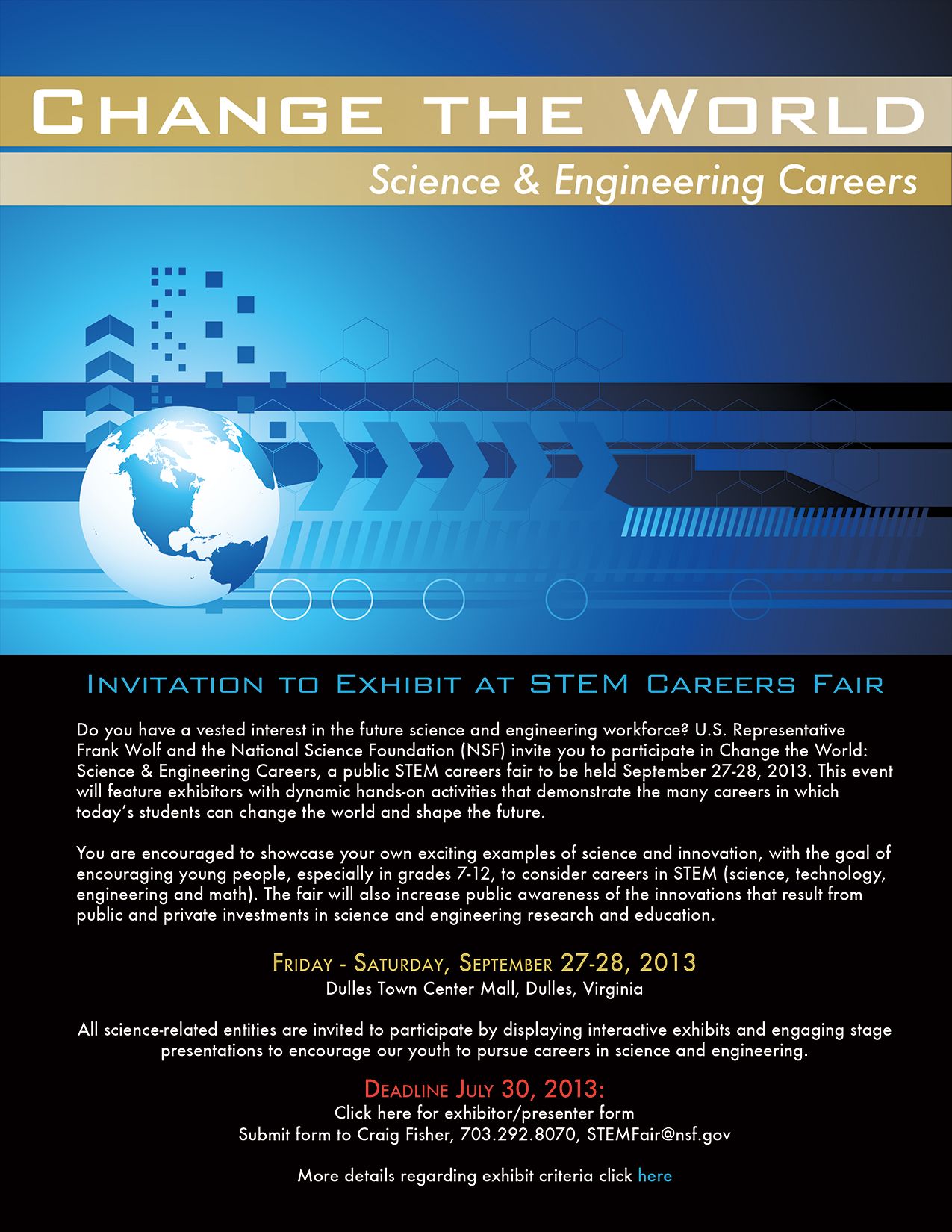 CENTER STAGE PERFORMANCESFRIDAY, SEPTEMBER 27th 12:00 pm - 6:00 pm, PERFORMANCES EVERY HALF HOURGive Me an S . . T . . E . . and M!				Science CheerleadersThe Science of Storytelling				Story PiratesUp Close and Personal with Tornadoes			Storm Chasers Josh Wurman and Karen KosibaRover 911! Pet CPR					Great Falls Animal HospitalDinosaurs Alive						Dave Clark, ProducerBirds of Prey				 		Potomac Overlook ParkThe Science of Cooking					Cookology ChefsMagical Metal						Leon White, EngineerCENTER STAGE PERFORMANCESSATURDAY, SEPTEMBER 28th 11:00 pm - 4:00 pm, PERFORMANCES EVERY HALF HOURGive Me an S . . T . . E . . and M!				Science CheerleadersThe Science of Storytelling				Story PiratesUp Close and Personal with Tornadoes			Storm Chasers Josh Wurman and Karen KosibaRover 911! Pet CPR					Great Falls Animal HospitalBirds of Prey				 		Potomac Overlook ParkThe Science of Cooking					Cookology ChefsMagical Metal						Leon White, Engineer